Dzisiaj zachęcam Was do wykonania ślimaczka. Poproście rodziców o wycięcie kolorowych kwadracików, którymi wykleicie muszlę ślimaka. Elementy mogą być wycięte z kolorowego papieru, gazety, papieru do prezentów itp. Pozostałe ciało ślimaka pokolorujcie kredkami lub pomalujcie farbami. Zaczynamy przyklejanie elementów od środka muszli. Dołączam też ślimaka bez muszli, jego domek możecie zrobić sami wg swojego pomysłu. Można, np. przykleić okrągły papierowy talerzyk i tak powstałą muszlę ozdobić.A zatem do pracy i życzę ciekawych pomysłów! 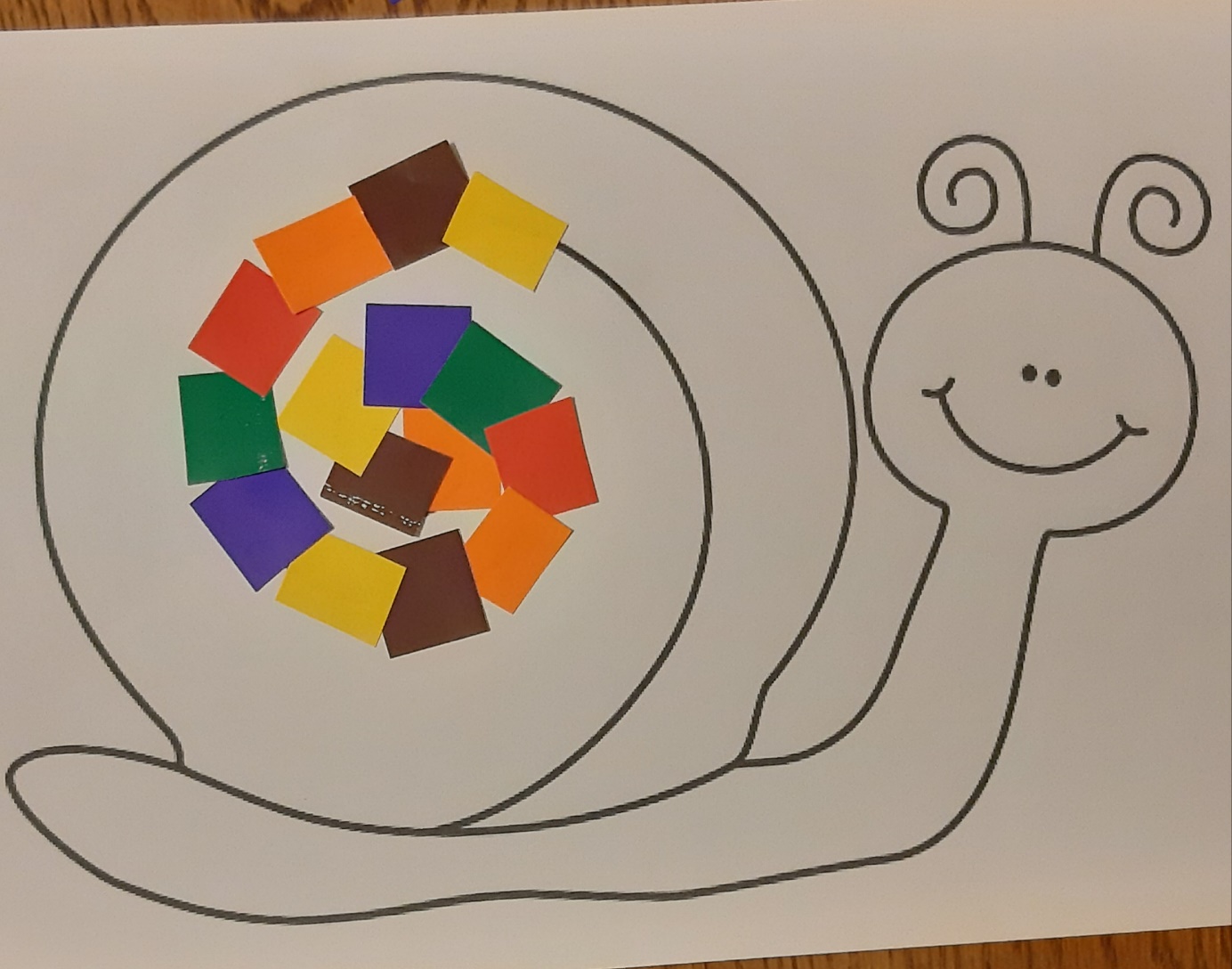 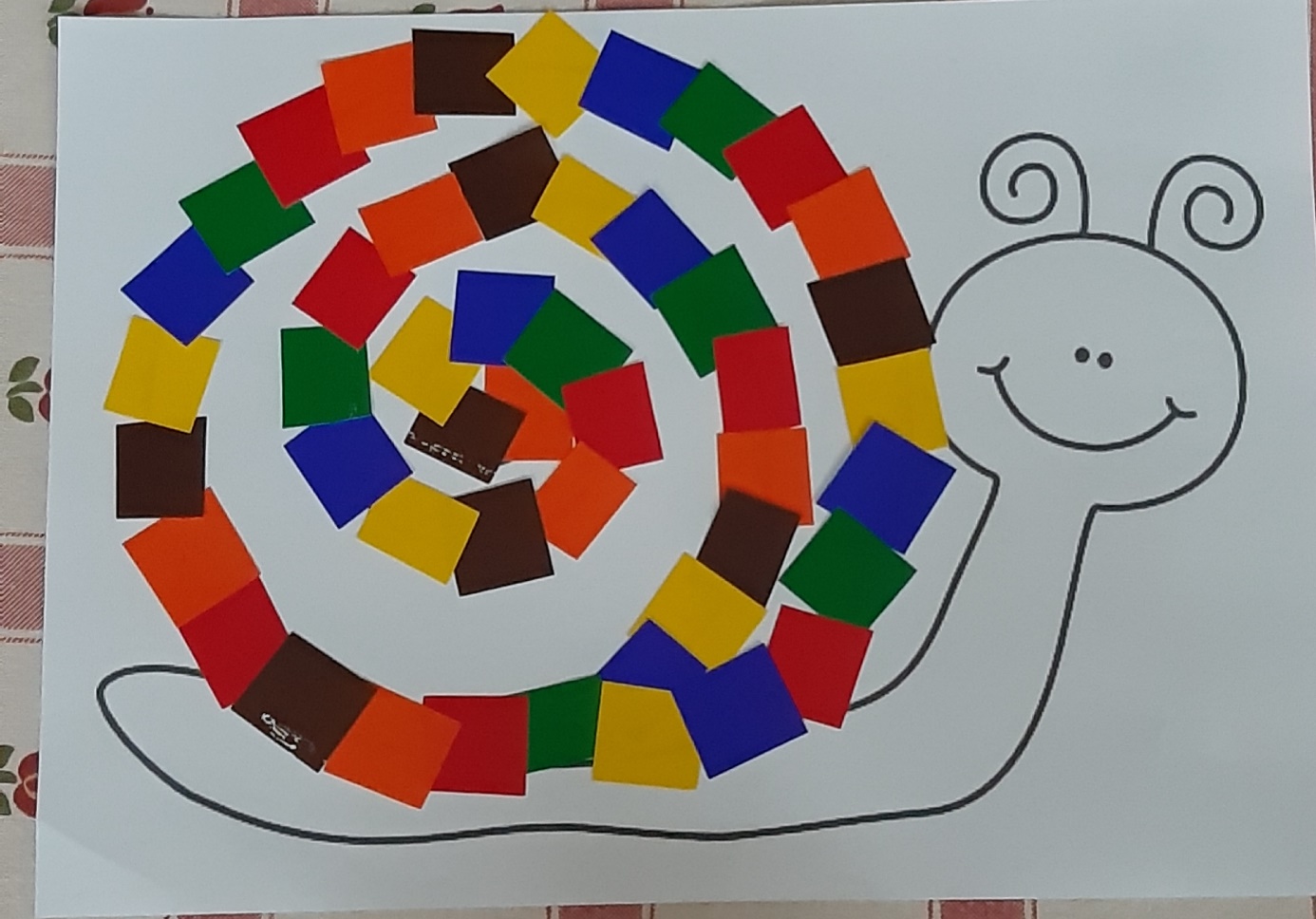 